Dzień dobry! W związku z obowiązującą kwarantanną zapraszam do wspólnej nauki przez internet.  KROK 1Zaopatrz się w zeszyt, w który będziesz zapisywać codziennie datę i pogodę wg poniższego wzoru, a także rozwiązywał zadania ;-) Wzór zapisu pogody: Dzisiaj jest środa 18 marca 2020 r.Temperatura = 16 ℃Martynce i Hubertowi rodzice pomogą zapisać:ŚRODA 18 MARCA 2020 ROKTEMPERATURA = 16℃A pod datą narysują słońce (lub chmurkę, chmurkę z deszczem, chmurkę ze śniegiem), które uczniowie samodzielnie pokolorują.Datę i temperaturę odczytujemy wspólnie z dziećmi z kalendarza i z komórki.KROK 2Na pierwszej stronie zeszytu napisz tytuł: „Dzienniczek kwarantanny”KROK 3Do końca marca będziemy dwa razy dziennie obserwować pogodę, aby sprawdzić czy prawdziwe jest przysłowie: „W marcu jak w garncu”. Obserwacje notować będziemy symbolami pogody w tabelce. Narysuj tabelkę na kartce z bloku wg podanego wzoru:Określenia pogody - symbole do rysowania w tabelce:słońce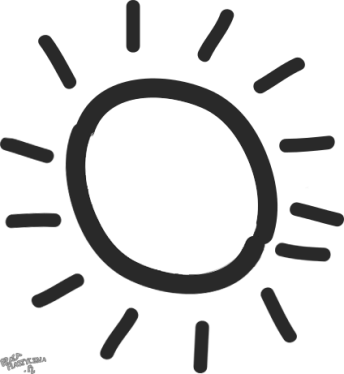 deszcz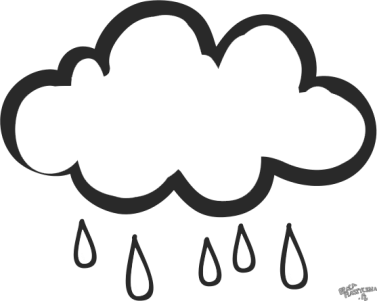 słońce zza chmur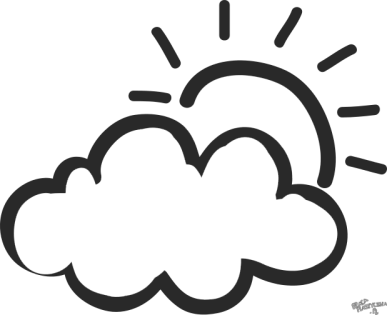 burza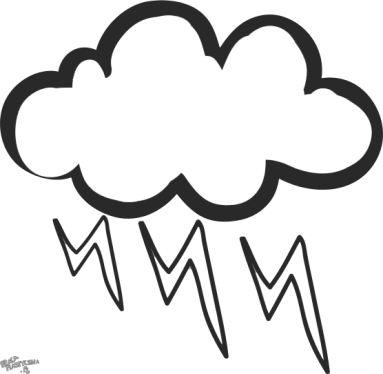 Chmurka z płatkami śniegu – śniegKROK 4W czwartek zapiszemy nową datę:Dzisiaj jest czwartek 19 marca 2020 r.Temperatura = ………..℃Martynce i Hubertowi rodzice pomogą zapisać:CZWARTEK 19 MARCA 2020 ROKTEMPERATURA = ……….℃Rysujemy symbol pogody do pokolorowania.W tabelce pogody zaznaczamy pogodę. KROK 5Napisz lub narysuj co dzisiaj jadłeś na śniadanie.Czy pamiętasz o porcji warzyw i owoców w ciągu dnia?Narysuj twój ulubiony owoc i twoje ulubione warzywo.KROK 6Napisz godziny twoich posiłków domu. Narysuj zegar i spróbuj samodzielnie je zaznaczyć.np.   Śniadanie jem o godzinie 8:00.Drugie śniadanie jem o godzinie 9:30.Obiad jem o godzinie 14:00.Podwieczorek jem o godzinie 16:00Kolację jem o godzinie 19:30.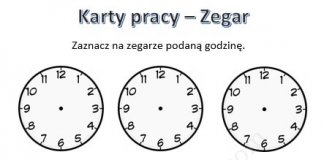 Można narysować zegar z elektronicznym wyświetlaczem i tam wpisać godzinę ;-)  KROK 7W piątek zapiszemy nową datę:Dzisiaj jest piątek 20 marca 2020 r.Temperatura = ………..℃Martynce i Hubertowi rodzice pomogą zapisać:PIĄTEK 20 MARCA 2020 ROKTEMPERATURA = ……….℃Rysujemy symbol pogody do pokolorowania.W tabelce pogody zaznaczamy pogodę. KROK 8Posłuchaj wiersza. O jakiej porze roku jest mowa? Powiedz, co się dzieje wiosną?Idzie wiosna.
Słonko już mocniej świeci,
cieszą się z tego nie tylko dzieci.
Cała przyroda się raduje,
radosną pieśń chór ptaków wyśpiewuje.Słonko jest już coraz wyżej
i uśmiecha do nas się wesoło.
Chmurki białe są na niebie,
to wiosna, wiosna wokoło.Przepisz wiersz do zeszytu(Robert, Maks). Narysuj ilustrację, która pojawia się w wierszu - słońce, chmury, ptaki itp.(Martynka, Hubert).KROK 9Poszukaj w ogródku symboli wiosny i posłuchaj śpiewu ptaków. Czy widziałaś/eś ptaki, które powróciły do nas z ciepłych krajów? Napisz ich nazwy w zeszycie.KROK 10Dodaj lub odejmij na kalkulatorze (Martynka, Maks, Robert): 12+10=                                             30-15=11+24=                                             27-13=13+31=                                             35-20=Zadanie dla Huberta:    Narysuj zbiór cyfry 5, np. kwiatki Pora dniaCzwartek19Piątek20Sobota21Niedziela22Ponie-działek23Wtorek24Środa25Czwartek26Piątek27Sobota28Niedziela29Ponie-działek30Wtorek31RanoPo południu